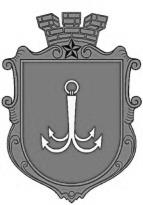                                           ОДЕСЬКА МІСЬКА РАДАПОСТІЙНА КОМІСІЯЗ ПИТАНЬ ОХОРОНИ ЗДОРОВ’Я  ________________№_________________на №______________від______________ПРОТОКОЛЗасідання постійної комісії від 02.02.2024 року	11.00 									Велика залаПРИСУТНІ:Вагапов А.В., Нікогосян Л.Р., Куценко І.І., Єремиця О.М. Також присутні:помічники депутатів Одеської міської ради, представники громадськості, ЗМІПОРЯДОК ДЕННИЙ1. Розгляд проєкту рішення Одеської міської ради «Про внесення змін до складу комісій з реорганізації Комунального некомерційного підприємства «Стоматологічна поліклініка № 4» Одеської міської ради та Комунального некомерційного підприємства «Стоматологічна поліклініка № 5» Одеської міської ради, призначених рішенням Одеської міської ради від 19 липня 2023 року № 1350-VIII «Про припинення Комунального некомерційного підприємства «Стоматологічна поліклініка № 1» Одеської міської ради, Комунального некомерційного підприємства «Стоматологічна поліклініка № 4» Одеської міської ради та Комунального некомерційного підприємства «Стоматологічна поліклініка № 5» Одеської міської ради шляхом приєднання до Комунального некомерційного підприємства «Стоматологічна поліклініка № 3»  Одеської міської ради»;2. Розгляд проєкту рішення Одеської міської ради «Про внесення змін до складу комісії з реорганізації Комунального некомерційного підприємства «Міська дитяча лікарня № 2» Одеської міської ради, затвердженої рішенням Одеської міської ради від 27 вересня 2023 року                        № 1508-VIII «Про припинення Комунального некомерційного підприємства «Міська дитяча лікарня № 2» Одеської міської ради»;3. Розгляд проєкту рішення Одеської міської ради «Про внесення змін до Міської цільової програми «Здоров’я» на 2024 – 2026 роки, затвердженої рішенням Одеської міської ради від 29 листопада 2023 року № 1639-VIII»;4. Розгляд проєкту рішення Одеської міської ради «Про затвердження статуту Комунального некомерційного підприємства «Центр первинної медико-санітарної допомоги № 3» Одеської міської ради у новій  редакції»;5. Розгляд проєкту рішення Одеської міської ради «Про затвердження статуту Комунального некомерційного підприємства «Консультативно-діагностичний центр № 29» Одеської міської ради у новій редакції»;6. Розгляд проєкту рішення Одеської міської ради «Про затвердження статуту Комунальної установи «Одеський міський Центр здоров’я» у новій редакції»;7. Розгляд проєкту рішення Одеської міської ради «Про утворення наглядових рад закладів охорони здоров’я»;8. Розгляд проєктів рішень Одеської міської ради, які внесено Виконавчи комітетом. СЛУХАЛИ: Пропозиції членів постійної комісії з питань охорони здоров’я Вагапова А.В. та Куценко І.І.	ВИСТУПИЛИ: Вагапов А.В., Куценко І.І.ВИСНОВКИ ТА РЕКОМЕНДАЦІЇ: затвердити головуючим на засіданні постійної комісії 02.02.2024 року Вагапова А.В. та затвердити         в.о. секретаря постійної комісії з питань охорони здоров’я Куценко І.І.Результати голосування:«ЗА» - 3«ПРОТИ» - 0«УТРИМАВСЯ» - 0Рішення прийнято.1. Перше питання порядку денного. СЛУХАЛИ: «Про внесення змін до складу комісій з реорганізації Комунального некомерційного підприємства «Стоматологічна поліклініка № 4» Одеської міської ради та Комунального некомерційного підприємства «Стоматологічна поліклініка № 5» Одеської міської ради, призначених рішенням Одеської міської ради від 19 липня 2023 року       № 1350-VIII «Про припинення Комунального некомерційного підприємства «Стоматологічна поліклініка № 1» Одеської міської ради, Комунального некомерційного підприємства «Стоматологічна поліклініка № 4» Одеської міської ради та Комунального некомерційного підприємства «Стоматологічна поліклініка № 5» Одеської міської ради шляхом приєднання до Комунального некомерційного підприємства «Стоматологічна поліклініка № 3» Одеської міської ради» ВИСТУПИЛИ: Нікогосян Л.Р., Вагапов А.В., Куценко І.І.,          Бедрега С.М.ВИСНОВКИ ТА РЕКОМЕНДАЦІЇ: Підтримати внесення на чергову сесію Одеської міської ради проект рішення «Про внесення змін до складу комісій з реорганізації Комунального некомерційного підприємства «Стоматологічна поліклініка № 4» Одеської міської ради та Комунального некомерційного підприємства «Стоматологічна поліклініка № 5» Одеської міської ради, призначених рішенням Одеської міської ради від 19 липня 2023 року № 1350-VIII «Про припинення Комунального некомерційного підприємства «Стоматологічна поліклініка № 1» Одеської міської ради, Комунального некомерційного підприємства «Стоматологічна поліклініка № 4» Одеської міської ради та Комунального некомерційного підприємства «Стоматологічна поліклініка № 5» Одеської міської ради шляхом приєднання до Комунального некомерційного підприємства «Стоматологічна поліклініка № 3» Одеської міської ради» після погодження Юридичного департаменту.Результати голосування:«ЗА» - 3«ПРОТИ» - 0«УТРИМАВСЯ» - 0Рішення прийнято.2. Друге питання порядку денного. СЛУХАЛИ: Про розгляд проекту рішення Виконавчого комітету «Про внесення змін до складу комісії з реорганізації Комунального некомерційного підприємства «Міська дитяча лікарня № 2» Одеської міської ради, затвердженої рішенням Одеської міської ради від 27 вересня 2023 року № 1508-VIII «Про припинення Комунального некомерційного підприємства «Міська дитяча лікарня № 2» Одеської міської ради»ВИСТУПИЛИ: Нікогосян Л.Р., Вагапов А.В., Куценко І.І. ВИСНОВКИ ТА РЕКОМЕНДАЦІЇ: Підтримати внесення на чергову сесію Одеської міської ради проект рішення «Про внесення змін до складу комісії з реорганізації Комунального некомерційного підприємства «Міська дитяча лікарня № 2» Одеської міської ради, затвердженої рішенням Одеської міської ради від 27 вересня 2023 року № 1508-VIII «Про припинення Комунального некомерційного підприємства «Міська дитяча лікарня № 2» Одеської міської ради» після погодження Юридичного департаменту.Результати голосування:«ЗА» - 3«ПРОТИ» - 0«УТРИМАВСЯ» - 0Рішення прийнято.3. Третє питання порядку денного.    СЛУХАЛИ: Розгляд проєкту рішення Одеської міської ради «Про внесення змін до Міської цільової програми «Здоров’я» на 2024 – 2026 роки, затвердженої рішенням Одеської міської ради від 29 листопада 2023 року № 1639-VIII».	ВИСТУПИЛИ: Нікогосян Л.Р., Вагапов А.В., Куценко І.І.ВИСНОВКИ ТА РЕКОМЕНДАЦІЇ: Підтримати внесення на чергову сесію Одеської міської ради проект рішення «Про внесення змін до Міської цільової програми «Здоров’я» на 2024 – 2026 роки, затвердженої рішенням Одеської міської ради від 29 листопада 2023 року № 1639-VIII» після погодження Юридичного департаменту.Результати голосування:«ЗА» - 3«ПРОТИ» - 0«УТРИМАВСЯ» - 0Рішення прийнято.4. Четверте питання порядку денного. СЛУХАЛИ: Розгляд проєкту рішення Одеської міської ради «Про затвердження статуту Комунального некомерційного підприємства «Центр первинної медико-санітарної допомоги № 3» Одеської міської ради у  новій  редакції»ВИСТУПИЛИ: Нікогосян Л.Р., Вагапов А.В., Куценко І.І. ВИСНОВКИ ТА РЕКОМЕНДАЦІЇ: Підтримати внесення на чергову сесію Одеської міської ради проект рішення «Про затвердження статуту Комунального некомерційного підприємства «Центр первинної медико-санітарної допомоги № 3» Одеської міської ради у новій  редакції» після погодження Юридичного департаменту.Результати голосування:«ЗА» - 3«ПРОТИ» - 0«УТРИМАВСЯ» - 0Рішення прийнято.5. П’яте питання порядку денного.    СЛУХАЛИ: Розгляд проєкту рішення Одеської міської ради «Про затвердження статуту Комунального некомерційного підприємства «Консультативно-діагностичний центр № 29» Одеської міської ради у новій редакції»	ВИСТУПИЛИ: Нікогосян Л.Р., Вагапов А.В., Куценко І.І.ВИСНОВКИ ТА РЕКОМЕНДАЦІЇ: Підтримати внесення на чергову сесію Одеської міської ради проект рішення «Про затвердження статуту Комунального некомерційного підприємства «Консультативно-діагностичний центр № 29» Одеської міської ради у новій редакції» після погодження Юридичного департаменту.Результати голосування:«ЗА» - 3«ПРОТИ» - 0«УТРИМАВСЯ» - 0Рішення прийнято.6. Шосте питання порядку денного.    СЛУХАЛИ: Розгляд проєкту рішення Одеської міської ради Розгляд проєкту рішення Одеської міської ради «Про затвердження статуту Комунальної установи «Одеський міський Центр здоров’я» у новій редакції»	ВИСТУПИЛИ: Нікогосян Л.Р., Вагапов А.В., Куценко І.І.ВИСНОВКИ ТА РЕКОМЕНДАЦІЇ: Підтримати внесення на чергову сесію Одеської міської ради проект рішення «Про затвердження статуту Комунальної установи «Одеський міський Центр здоров’я» у новій редакції» після погодження Юридичного департаменту.Результати голосування:«ЗА» - 3«ПРОТИ» - 0«УТРИМАВСЯ» - 0Рішення прийнято.7. Сьоме питання порядку денного.    	СЛУХАЛИ: Розгляд проєкту рішення Одеської міської ради «Про утворення наглядових рад закладів охорони здоров’я»ВИСТУПИЛИ: Нікогосян Л.Р., Вагапов А.В., Куценко І.І.ВИСНОВКИ ТА РЕКОМЕНДАЦІЇ: Підтримати внесення на чергову сесію Одеської міської ради проект рішення «Про утворення наглядових рад закладів охорони здоров’я» після погодження Юридичного департаменту.Результати голосування:«ЗА» - 3«ПРОТИ» - 0«УТРИМАВСЯ» - 0Рішення прийнято.8. Восьме питання порядку денного.    	СЛУХАЛИ: Розгляд проєктів рішень Одеської міської ради, які внесено Виконавчим комітетом. ВИСТУПИЛИ: Нікогосян Л.Р., Вагапов А.В., Куценко І.І.ВИСНОВКИ ТА РЕКОМЕНДАЦІЇ: Підтримати внесення на чергову сесію Одеської міської ради проєктів рішень Одеської міської ради, які внесено Виконавчим комітетом. Результати голосування:«ЗА» - 3«ПРОТИ» - 0«УТРИМАВСЯ» - 0Рішення прийнято.Заступник голови постійної комісії			Андрій ВАГАПОВВ.о. секретаря постійної комісії 			Ірина КУЦЕНКОпл. Думська, 1, м. Одеса, 65026, Україна